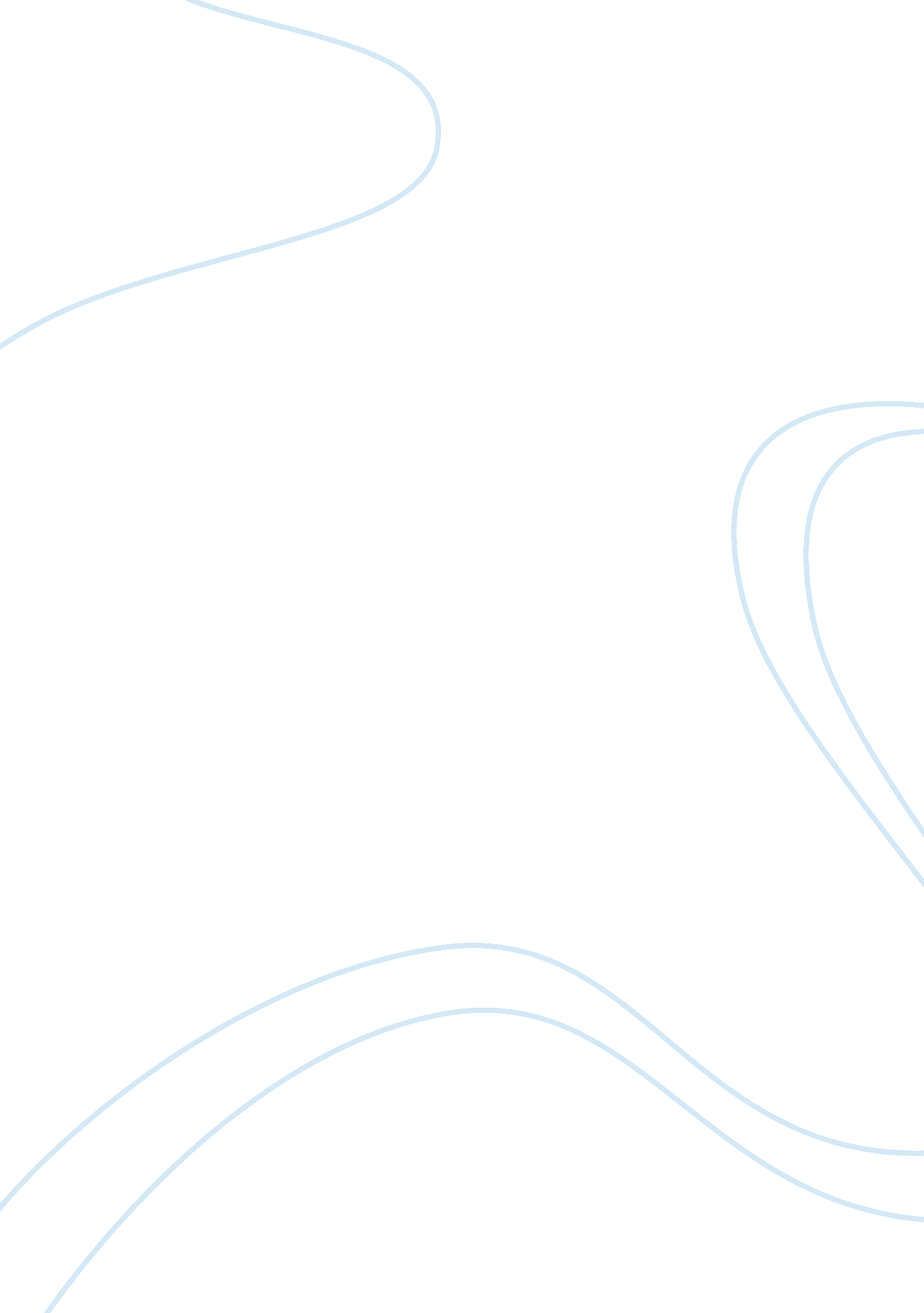 My sister’s keeper journal essay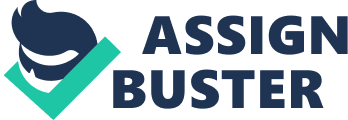 The flashbacks in My Sister’s Keeper are a significant part of the story. Throughout the novel these flashbacks allow the reader to connect with character’s memories from the past. As readers learn these memories, they are able to interpret character’s emotions. By understanding a character’s personal experience, their actions and thoughts are better understood by the reader. After all, one’s past leads them to who they become. For example, Anna’s intentions are to stay calm and collective while filing for medical emancipation. When she remembers a good time she had with her sister in the hospital, she becomes emotional. Because of the flashback she has, readers can understand that she slightly loses her cool because the two of them are very close and she cannot bear the thought of losing her. One of my favourite characters is Jesse. Despite the lack of concern from his parents, he continues to care for his family. Jesse takes Anna, his sister, to see Campbell Alexander, a lawyer, because she wants to sue her parents. He also drives his mother and sister, Kate, to the hospital when Kate is sick. Jesse is somewhat neglected in his family, which in result, he develops certain qualities. He is independent and adventurous. He is also intelligent because he teaches himself things such as making his own alcohol. Jesse reminds me of another character from a television series called Dawson’s Creek. Jesse and Pacey Whitter are alike in the way that they feel neglected from their families. Like Jesse, Pacey feels as though his family doesn’t pay attention to him and doesn’t treat him with respect. Both boys feel like the “ black sheep” of the family. Since their parents have a lack of interest in their children, it causes them to rebel. They won’t do their best in school or they will proceed in dangerous activities. For example, Jesse sets a building on fire. Despite their bad habits, these characters managed to be my favourite in both stories. In Dawson’s Creek, Pacey eventually finds his way to become satisfied with his life and surroundings. He even develops stronger relationships with his family members. I predict that Jesse will experience a similar situation. Over time he will bond with his family and become an equal member, as will everyone in the family. 